                                            بسمه تعالی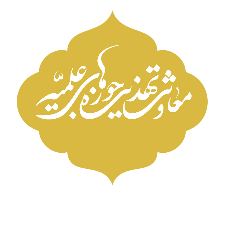                                   شيوه‌نامه پژوهشی مطالعاتالف. محتواييبرخورداري از سطح مطلوب علمي و انسجام منطقي در نوشته (يعني، مطالب به‌ هم پيوسته و در رابطه با موضوع باشد، ارتباطي خوب و منطقي ميان قسمت‌هاي نوشته ديده شود و نوشته در مجموع، خواننده را به نتيجه مطلوب برساند)؛خلاقيت و نوآوري در بيان مطالب و ارائه راه‌کارهاي سودمند و استفاده صحيح از آموزه‌هاي ديني؛ارائه الگوي صحيح اخلاقی و تربيتي با نگرش به منابع اسلامي؛کاربردي ‌بودن نوشته و ارائه راه‌حل‌ها يا راه‌کارهاي پیش‌گیری یا درمان به صورت کاربردي و تمرين‌هاي عملي؛استفاده از مثال‌هاي عيني يا داستاني براي درک بهتر و جذابيت مطلب، به ويژه در راه‌کارهاي عملي؛  بيان آسيب‌ها در هر موضوع و تبيين مشکلات يا اختلالات؛پرهیز از ذکر مطالب تکراري و مباحثي که بيشتر مردم آن را مي‌دانند؛استفاده از منابع علمي متقن، معتبر و حتي‌الامکان دست اول (استفاده صحيح و محدود از مطالب مفيد اينترنتي يا نمايه مطبوعات، با دادن نشاني کامل اشکالي ندارد) و رعایت امانت در استفاده از منابع؛خارج ‌نشدن از موضوع اصلي؛ ارتباط يافته‌ها با مطلوب‌ها و نياز‌ها؛پرهيز از پيش‌داوري و تحميل عقيده؛محتوا و قلم به گونه‌اي باشد که عوام بفهمند، خواص بپسندند.ب. ساختاري و ويرايشيرواني و شيوايي قلم در قالبي ساده و همه‌فهم، مفيد و مختصر؛ پرهيز از اطناب (درازنويسي)، پيچيدگي، ابهام، عبارت‌هاي نامأنوس، سخت‌نويسي و يا نوشتن متن‌ ادبي (البته اين به معناي استفاده مناسب و به‌جا از داستان، شعر، ضرب‌المثل‌، لطايف ادبي و ... نيست)؛ذکر پي‌نوشت‌ها در هر صفحه و منابع پژوهش در آخر مقاله؛ساختار پژوهش شامل موارد زير است: مقدمه ورود به بحث؛بيان ضرورت بحث و اهداف پژوهش؛تبيين موضوع و ويژگي‌هاي آن و نیز تعريف روشن از اصطلاحات و مفاهيم به کار برده شده؛آثار و پيامدها؛راه‌کارهاي نظري و عملي.      ج. نکات جنبي نگارش تيترها و عناوين، هر چه کوتاه‌تر و گوياتر باشد بهتر است.در نقل قول‌هاي مستقيم، دخل و تصرف نشود و در صورت تغيير، حتماً اشاره شود که مثلاً: اقتباس، تلخيص، نقل به مضمون يا ... است.نوشته‌ها برخوردار باشد از: زيبايي خط، سليقه و تميزي، فاصله مناسب سطر‌ها، سر سطر آمدن‌ها و پاراگراف‌بندي، جايگاه مناسب تيترها و جذابيت آنها و... .درست‌نويسي از جهت‌هاي: 1. املايي؛ 2. دستور زبان؛ 3. علائم نگارشي؛ 4. محتوايي.در نوشته علائم نگارشي مانند: .  ،  ؛  «  »  (  )  ؟  ! در جاي صحيح استفاده شود.تذکر*  ارزش مقاله تحقيقي به آن است که راه تازه‌اي بگشايد يا راه موجود را هموارتر سازد و يا آن را ادامه دهد و به افق‌هاي تازه‌اي بکشاند.*  سعي شود کار ارائه شده بيشتر تأليفي باشد تا گردآوري صرف و تدوين يافته‌هاي ديگران!*  محتوا و قلم به گونه‌اي باشد که عوام بفهمند، خواص بپسندند.اداره مطالعات و برنامه‌ریزی تهذیب و تربیت